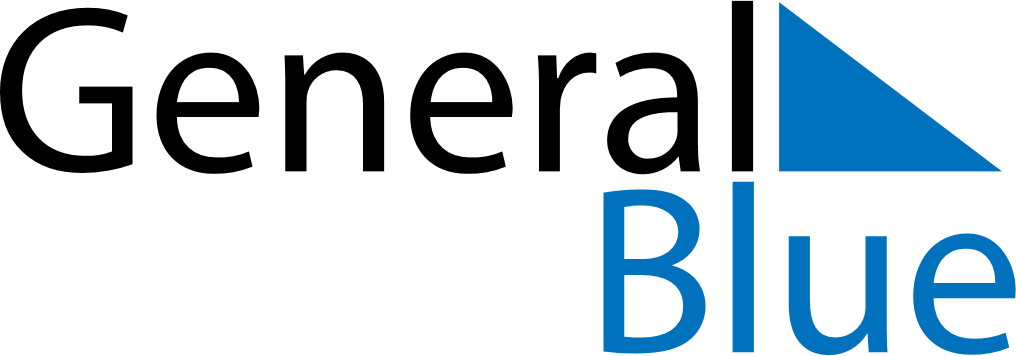 May 2023May 2023May 2023May 2023ChinaChinaChinaMondayTuesdayWednesdayThursdayFridaySaturdaySaturdaySunday12345667Labour DayYouth Day8910111213131415161718192020212223242526272728293031